LR50 - РУКОВОДСТВО ПОЛЬЗОВАТЕЛЯФункциональные особенностиУличный фонарь для кемпинга заряжаемый и разряжаемый через USB 9 светодиодов с высоким индексом цветопередачи (индекс светопередачи ≥90, цветовая температура: 4000-4500К), с максимальной мощностью 250 люменВстроенная интеллектуальная система управления зарядкой и разрядкой через USB для использования в качестве портативного блока питания4 уровня яркости и 2 специальных режимаНесколько настроек освещенияВысокопрозрачный поликарбонатный светорассеиватель позволяет хорошо распределять луч светаИндикатор питания показывает оставшийся уровень заряда аккумулятора (Патент № ZL201220057767.4)Индикатор питания также может отображать напряжение аккумулятора (±0,1 В)Рекомендуется использовать 1-2 х 18650 литий-ионных батареи, также совместим с батареями CR123USB-порт обеспечивает максимальный выходной ток 2,1ААвтоматическое определение уровня заряда аккумулятора и автоматический выбор оптимального режима между постоянным током и постоянным напряжениемАктивирует полностью разряженные аккумуляторы с защитными цепямиФункция индикатора местоположенияВысокоэффективная схема питания обеспечивает устойчивую работу на период до 100 часовМагнитное основание и подставка для использования в различных ситуацияхИзготовлено из прочных и огнестойких поликарбонатных материаловКласс защиты IP66Ударопрочность при падении с высоты до 1 метраТехнические характеристикиРазмеры: 119,8 мм × 57 мм × 30 мм (4.72” ×2.24” ×1.18”)Вес: 110г (3,88 унций)КомплектацияUSB-кабель для зарядки, запасное уплотнительное кольцо (для светорассеивателя)Варианты аккумуляторных батарейТехнические характеристикиПримечание: Указанные данные были получены при использовании 2 x 18650 литий-ионных батарей (3500 мАч) в лабораторных условиях при включении всех направлений света. При практическом использовании указанные данные могут изменяться в зависимости от индивидуальных особенностей использования батареи и условий окружающей среды.Использование в качестве фонаря для кемпингаУстановка батареи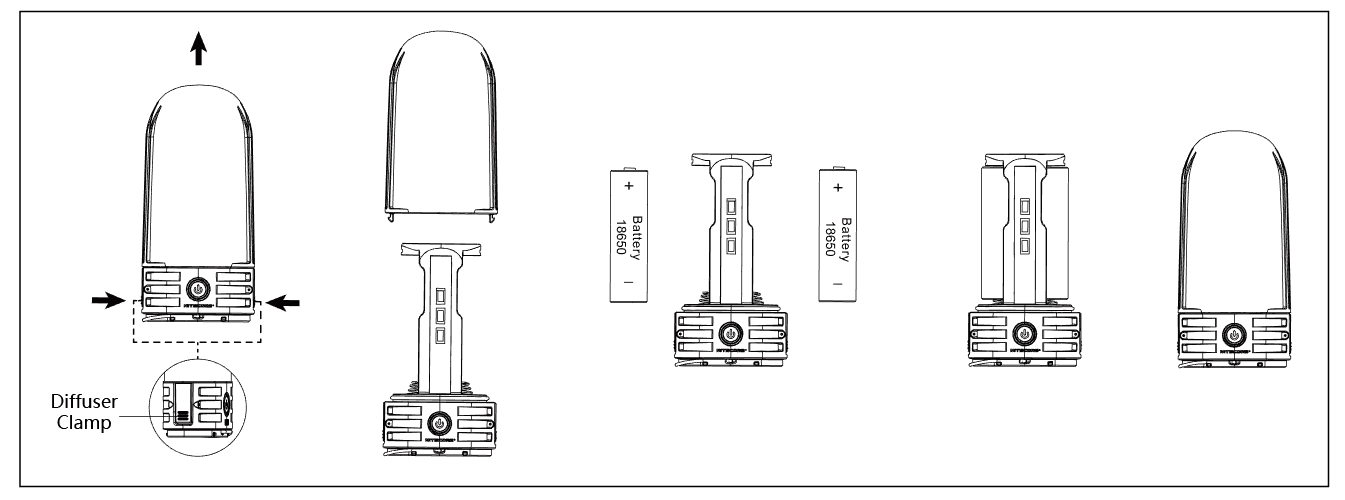 Diffuser Clamp - Зажим светорассеивателяBattery - БатареяНажмите и удерживайте оба зажима светорассеивателя, расположенные с обеих сторон LR50, и потяните вверх, чтобы снять светорассеиватель, как это показано на рисунке.Вставьте 2 батареи 18650 или 4 батареи CR123/RCR123 в соответствии с метками полярности на слотах. (LR50 также может работать от одной батареи 18650 или от двух батарей CR123/RCR123, но с меньшим временем работы).Поставьте светорассеиватель на место до щелчка, указывающего, что светорассеиватель полностью зажат.Предупреждения:LR50 может заряжать только 18650 литий-ионные аккумуляторные батареи с выпуклым контактом.НЕ используйте батареи различных типов, марок или моделей, а также батареи с разным уровнем мощности.Дублирующие кнопки питанияLR50 оснащен дублирующими кнопками питания, расположенными по обеим сторонам корпуса и выполняющими одинаковые функции.Включение/ВыключениеВключение: При выключенном свете нажмите и удерживайте любую кнопку, пока не будет достигнут НИЗКИЙ уровень.Выключение: При включенном свете кратковременно нажмите на обе кнопки, чтобы выключить свет.Уровни яркостиПри включенном свете кратковременно нажмите на любую кнопку, чтобы последовательно переключать следующие уровни яркости: СРЕДНИЙ-ВЫСОКИЙ-НИЗКИЙ.Настройки направления светаLR50 имеет 3 направления света (сверху и с обеих сторон) для различных нужд в соответствии с окружающими условиями.При включенном свете нажмите и удерживайте любую кнопку для того, чтобы последовательно переключать направления освещения: ВВЕРХ - ОДНА СТОРОНА - ВВЕРХ+ОДНА СТОРОНА - ВСЕ. Отпустите кнопку чтобы установить выбранное направление освещения.(Данная функция имеет режим памяти.  При повторном включении LR50 автоматически активирует НИЗКИЙ уровень яркости и последний сохраненный режим направления освещения.)Специальные режимы (МАЯК/SOS)При выключенном свете, нажмите и удерживайте обе кнопки для того, чтобы последовательно переключать следующие режимы: НИЗКИЙ - МАЯК - SOS. Отпустите кнопку, чтобы установить выбранный режим. Выключите фонарь для выхода из специальных режимов.Индикатор местоположенияLR50 оснащен функцией Индикатора местоположения. Если эта функция включена, синий индикатор, расположенный в верхней части фонаря, будет мигать каждые 2 секунды, указывая на местоположение LR50.При включенном свете, нажмите и удерживайте обе кнопки в течение 2 секунд, чтобы выключить свет и получить доступ к функции Индикатора месоположения. При использовании двух литий-ионных батарей 18650 время работы в режиме ожидания с включенной функцией Индикации местоположения составляет примерно 6 месяцев и примерно 12 месяцев при выключенной функции. При повторной активации LR50 данная функция будет выключена.Индикация питанияКогда батарея(и) установлена(ы), синяя лампочка начнет мигать, показывая напряжение (±0,1 В). Например, если напряжение аккумулятора составляет 4,2 В, лампочка индикатора питания мигнет 4 раза, за этим последует пауза в одну секунду, после чего лампочка мигнет еще 2 раза. Разное напряжение указывает на разные уровни заряда батареи: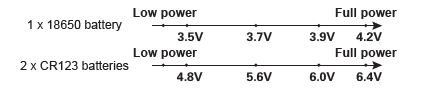 Battery - БатареяBatteries - БатареиLow power - Низкий уровень зарядаFull power - Полный зарядПримечание: Данная функция применяется только к первично установленным 1 батарее 18650 или 2-м батареям CR123/RCR123. При использовании двух установленных последовательно батарей CR123/RCR123 индикатор покажет среднее значение напряжения двух аккумуляторов.При выключенном свете кратковременно нажмите на любую кнопку и индикатор питания начнет мигать, показывая оставшийся заряд батареи:Троекратное мигание указывает, что уровень заряда превышает 50%;Двукратное мигание указывает, что заряд уровень заряда ниже 50%;Однократное мигание указывает, что уровень заряда ниже 10%.Примечание: Батареи необходимо заменить или зарядить, если свет становится тусклым, или если фонарь перестает реагировать на нажатия кнопок по причине низкого уровня заряда.Использование в качестве портативного зарядного устройства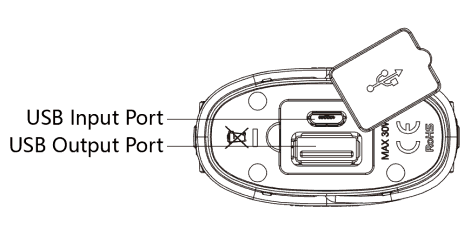 USB-выходLR50 оснащен USB-выходом для зарядки внешнего USB-устройства в качестве портативного зарядного устройства.Подключение к внешнему источнику питания: Для начала зарядки, подключите LR50 к внешнему USB-устройству через USB-кабель для зарядки с помощью порта выхода USB.Выходной параметр: Когда процесс выхода происходит правильно, синий индикатор горит постоянно. (Выходное напряжение: 5В, Выходной ток: 2.1A МАКС)USB Input Port - USB-входUSB Output Port - USB-выходЗарядка через USB:Подключение к источнику питания: Подключите LR50 к внешнему источнику питания (к USB-адаптеру, портативному зарядному устройству или к другому зарядному устройству с выходными параметрами 5В/2А) через USB-кабель через USB-вход, чтобы начать зарядку. Время зарядки двух литий-ионных аккумуляторов 18650 (3500 мА/ч) составляет примерно 5 часов.Индикатор зарядки: При нормальном процессе заряда синий индикатор будет медленно мигать. При завершении процесса заряда синий индикатор будет гореть непрерывно. Активация чрезмерно разряженных литий-ионных аккумуляторовLR50 способен активировать полностью разряженные литий-ионные аккумуляторы с защитной схемой. После установки аккумулятора LR50 проверит его и при необходимости активирует.Предупреждения:НЕ направляйте луч в незащищенные глаза.Продукт содержит сильные магнитные компоненты. НЕ оставляйте устройство рядом с объектами, которые могут пострадать от магнитного поля (например, банковские карты, часы и медицинское оборудование).Убедитесь, что аккумулятор(-ы) вставлен(-ы) в соответствии с метками полярности. Устройство не будет работать, если аккумулятор(ы) вставлен/вставлены неправильно.Продукт предназначен только для зарядки литий-ионных аккумуляторных батарей 18650 с выпуклым контактом. Ни в коем случае не используйте изделие с другими типами аккумуляторов, так как это может привести к взрыву, растрескиванию или утечке электролита, причинению ущерба имуществу и/или травме.Допускается умеренное нагревание изделия во время процесса заряда/разряда.НЕ ЗАРЯЖАТЬ чрезмерно разряженные литий-ионные аккумуляторы без цепи защиты, это может привести к возгоранию или взрыву аккумулятора.НЕ РАЗБИРАТЬ устройство и не вносите в него изменения, так как это аннулирует гарантию и может привести к повреждению устройства.Гарантийное обслуживаниеВся продукция компании NITECORE® имеет гарантию качества. Любое неработающее/бракованное изделие может быть заменено у местного дистрибьютора/дилера в течение 15 дней после приобретения. После этого любое неработающее/бракованное изделие NITECORE® можно бесплатно отремонтировать в течение 60 месяцев с даты приобретения. По окончании 60 месяцев вступает в силу ограниченная гарантия, распространяющаяся на стоимость работ и техническое обслуживание, без учета стоимости запасных частей и принадлежностей.Гарантия будет аннулирована в том случае, если1. изделие(я) повреждено(ы), либо в его(их) конструкцию внесены изменения лицами, не имеющими на то соответствующих полномочий;2. изделие(я) повреждено(ы) в результате неправильной эксплуатации; (например, установки батарей с обратной полярностью)3. изделие(я) повреждено(ы) в результате утечки электролита.Для получения оперативной информации о продукции и услугах компании NITECORE® обратитесь к местному дистрибьютору NITECORE®, либо направьте сообщение на адрес электронной почты service@nitecore.com.※Все изображения, тексты и заявления, содержащиеся в настоящем руководстве, могут быть использованы только в справочных целях. При возникновении любого расхождения между сведениями, содержащимися в настоящем руководстве, и информацией, представленной на сайте www.nitecore.com, компания Sysmax Innovations Co., Ltd. оставляет за собой право толкования и изменения содержания настоящего документа в любой момент времени без предварительного уведомления.Наши контакты:Москва, Пятницкое шоссе, д. 18ТК Митинский Радиорынок, (павильон 33) Веб-сайт: www.nitecore.ruЭл. почта: info@nitecore.ruТел: 8 495 660 1798Ищите нашу группу в facebook: Nitecore Россия@NITECORERUТипНоминальное напряжениеСовместимостьВозможность подзарядки LR50Литий-ионный аккумулятор 18650 (выпуклый контакт)186503.6 В/3.7 ВДа (рекомендована)Да (заряжается)Первичная литиевая батареяCR1233 ВДа (Совместима)Нет (Не заряжается)Литий-ионный аккумуляторRCR1233.6 В/3.7 ВДа (Совместима)Нет (Не заряжается)Литий-ионный аккумулятор 18650 (плоский контакт)18650-Нет (Не совместима)Нет (Не заряжается)ВЫСОКИЙ УРОВЕНЬСРЕДНИЙ УРОВЕНЬНИЗКИЙ УРОВЕНЬМАЯКSOSЯркость250 люмен65 люмен6 люмен250 люмен250 люменВремя работы10 часов22 часа100 часов──Дальность луча24 м12 м4 м──Пиковая интенсивность луча37 кд10 кд1 кд──Прочность при ударе1 м1 м1 м1 м1 мКатегорияIP66IP66IP66IP66IP66